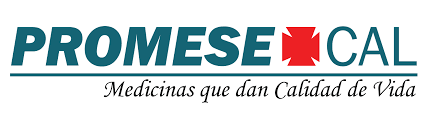 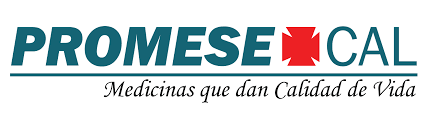 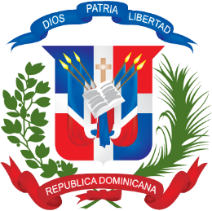 Nombre del Oferente: Fecha: ______________________________________________________________________________________________Firma____________________________________________________________________SelloNo.CódigoDescripciónUnidad medidaMuestra EntregadaObservaciones1N/A